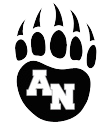 AgendaANHS PTSA General Association MeetingSeptember 20, 2016Call to Order & Welcome – Karen FieldsASB Commissioner’s Report – Joshua AnapoellMinutes of the Previous General Association Meeting (May 2016) – Tiffany ChahineNew BusinessAnnual Financial Report – Luci VeesAdoption of the January 1, 2016 – June 30, 2016 Audit – Luci VeesAdoption of the 2016-17 List of Programs/Fundraisers – Karen FieldsAdoption of the 2016-17 Calendar – Karen FieldsAdoption of the 2016-17 Budget – Luci VeesRatification of the Parliamentarian – Karen FieldsRatification of Committee Chairs – Karen FieldsTreasurer’s Report – Luci VeesRatification of BillsRelease of FundsBills to be PaidPresident’s Report – Karen FieldsPrincipal’s Report  – Deni Christensen Committee ReportsMembership - Mindy Frosto-SwankVolunteer Coordinator – Mindy Frosto-SwankCommunity Contributions – Dessert with Deni – Alii GoedeckeHospitality – Kathy NybergAdvocacy – Kathy BrevoortReflections – Aurora KnightTeacher Mini-Grants – Tiffany Chahine & Vicki HigginsonTeal Cares – Alii GoedeckeAnnouncementsNext General Association PTSA Meeting is Tuesday, October 18th at 7pmAdjournmentTOGETHER We Can Make a Difference!www.anhsptsa.org    anhsptsa@gmail.com